Publicado en España el 21/12/2017 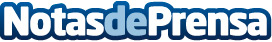 Clínicas Zúrich eleva un 60% su facturación al cierre del ejercicio  La compañía prevé cerrar con 8 millones de euros en 2017 frente a los 5 millones del ejercicio anterior, gracias a sus servicios de cirugía plástica, medicina estética y neotecnocirugía

Datos de contacto:Pura de RojasALLEGRA COMUNICACION91 434 82 29Nota de prensa publicada en: https://www.notasdeprensa.es/clinicas-zurich-eleva-un-60-su-facturacion-al Categorias: Medicina Finanzas Marketing Recursos humanos http://www.notasdeprensa.es